Nom :					Prénom : (de jeune fille pour les femmes mariées)nom marital : 				Né(e) le                                    à 			Pays : Nationalité : 				Sexe : 	Adresse : Téléphone : 				Adresse électronique :Activité professionnelle en cours (Fonction, Lieu, Missions) :Si vous avez déjà été inscrit à l’Université Jean Monnet, indiquez votre N° d’étudiant : |__|__|__|__|__|__|__|__|Vous êtes titulaire d’une Licence de : Date et lieu d'obtention :ou autre titre équivalent : Vous êtes titulaire d’un master, Précisez la spécialité : Date et lieu d'obtention : ou autre titre équivalent : ETUDES SUPERIEURES DEPUIS L'OBTENTION DU BACCALAUREAT (Signaler tout motif d'interruption d'études) Réservé à l'administrationAPTITUDES LINGUISTIQUEScf Cadre Européen Commun de Référence (CECR) et grille d’auto-évaluationVoir  https://www.univ-st-etienne.fr/fr/formation/formation-continue/langues-et-cultures.htmlFRANÇAISPrécisez votre niveau :		☐ A1	☐ A2	☐ B1	☐ B2	☐ C1	☐ C2	☐ langue maternelleAvez-vous déjà passé un test de niveau de Français ?   	☐ OUI		☐ NON          si OUI  lequel :     	☐ TCF		☐ TEF		☐ DALF/DELF				Score obtenu : …….La langue des enseignements du D.U. est le Français, il est donc recommandé d’avoir un niveau en français au moins équivalent à B2.===============AnglaisPrécisez votre niveau :		☐ A1	☐ A2	☐ B1	☐ B2	☐ C1	☐ C2	☐ langue maternelleAvez-vous déjà passé un test de niveau d’Anglais ?   	☐ OUI		☐ NON         si OUI  lequel :     	☐ TOEFL  	☐ TOEIC  	☐ IELTS  	☐ Examens de Cambridge			Score ou niveau obtenu : ……..	Indiquez ci-dessous les STAGES que vous avez effectués dans le cadre de votre scolarité et de vos formations :(Lieu, Durée, Sujet): Décrivez ici vos principales expériences professionnelles en lien avec le D.U. : DATE LIMITE D’ENVOI DU Dossier :	22 NOVembre 2024Adressé en format PDF à : metare-staps@univ-st-etienne.frCopie à : jean.benoit.morin@univ-st-etienne.frPièces à joindre obligatoirement :Copies du baccalauréat et de tous les diplômes obtenus postérieurement dans une université française ou étrangère, traduits en français ou en anglais si nécessairePièce d’identitéRelevé des notes pour toutes les années d'étudesLettre de motivation spécifique pour l’intégration de ce D.U.. Vous préciserez notamment la place de cette formation dans votre projet personnel/professionnel.INFORMATIONS COMPLEMENTAIRES :Jean-Benoit MORIN			jean.benoit.morin@univ-st-etienne.fr	LES DOSSIERS INCOMPLETSNE SERONT PAS EXAMINESAprès notification de la décision du Directeur de la Faculté, si vous estimez celle-ci contestable, vous pouvez former, soit un recours gracieux auprès du Directeur de la Faculté, soit un recours hiérarchique auprès du Président de l’Université, soit un recours contentieux devant le Tribunal Administratif du ressort de l’Université. Le recours contentieux doit être formulé dans un délai de 2 mois à compter de la date de la décision.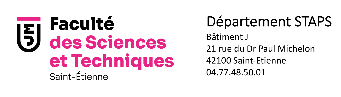 ANNEE UNIVERSITAIRE 2024-2025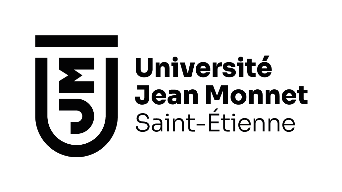 DOSSIER DE CANDIDATUREA RETOURNER au format PDF AVANT le 22 Novembre 2024DOSSIER DE CANDIDATUREA RETOURNER au format PDF AVANT le 22 Novembre 2024DOSSIER DE CANDIDATUREA RETOURNER au format PDF AVANT le 22 Novembre 2024AnnéeEtablissement d'enseignement supérieurEnseignement suivi et/ou diplômeRésultat - MentionAutorisation d'inscription au D.U. Sport et Locomotion☐  OUI    ☐ NON ☐ Convocation à un entretien (Date, Heure et Lieu )…………………………………………………………………….Nom et signature du responsable du MASTER Décision du Directeur de la Faculté :(Valable pour 2024-2025)☐ ADMIS.E au D.U. Sport et Locomotion☐ LISTE COMPLEMENTAIRE☐ REFUSE.EDate Signature